NOCCABoard of Directors MeetingJanuary 17, 2024 – 5:00 pmNOCCA LibraryAgendaCall to OrderRoll CallStudent Presentation – Quest Bridge Scholar Recipient, POSSE Scholar Recipients (Ms. Lara Naughton)Approval of November 30, 2023 NOCCA Board of Directors Meeting and NOCCA Board of Directors Retreat Minutes - ActionStudent Activities2024 Black Culture Club PerformanceStudent CouncilOtherFinance and Human Resources (Ms. Maisha Joshua, Ms. Lotte Delaney, Ms. Anna Schwab)Employee Handbook Update: Employee Rewards and Recognition – ActionEmployee Handbook Update: Parental Leave – ActionBudget Report, YTD UpdateOtherNOCCA FoundationReportOtherBoard ChairReportOther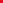 President/CEOPublic CommentRemarks/Other BusinessAdjourn Louisiana Boards and Commissions https://wwwcfprd.doa.louisiana.gov/boardsandcommissions/home.cfmUpcoming Meetings: 5:00 in NOCCA LibraryMarch 6, 2024May 1, 2024June 19, 2024 